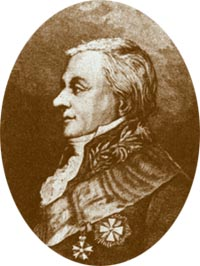 Podstawa prawna Statut Zespołu Szkół im. Józefa Wybickiego  w Ratajach został opracowany na podstawie:Konstytucji Rzeczypospolitej Polskiej z dnia 2 kwietnia 1997 r. (Dz. U.  z 1997 r.,  Nr 78, poz.483).Ustawy z dnia 14 grudnia 2016 r. Przepisy wprowadzające ustawę – Prawo oświatowe (Dz. U. z 2019 r. poz. 1148,1078,1287,1682,1681).Ustawa z dnia 22 listopada 2018 r. o zmianie ustawy – Prawo oświatowe, ustawy o systemie oświaty oraz niektórych innych ustaw (Dz.U. z 2018 r. poz. 2245, 2432). Ustawa z dnia 7 września 1991 r. o systemie oświaty (Dz. U. z 2019 r. poz. 1481). Ustawa z dnia 20 lutego 2015 r. o zmianie ustawy o systemie oświaty oraz niektórych innych ustaw (Dz. U. 2015 poz.357). Ustawy z dnia 26 stycznia 1982 r. - Karta Nauczyciela ( Dz. U. z 2018 r. poz. 967, 2245, z 2019 r. poz. 730, 1287).Konwencji o Prawach Dziecka przyjętej przez Zgromadzenie Ogólne Narodów Zjednoczonych dnia 20 listopada 1980 r. (Dz. U. z 1991 r., Nr 120, poz. 526).Ustawy o postępowaniu w sprawach nieletnich z dnia 26 października 1982 r. (Dz. U. z  z 2011 r. Nr 112, poz. 654, Nr 149, poz. 887, Nr 191, poz. 1134, z 2012 r. poz. 579, z 2013 r., poz. 628,1165, Dz. U. 2019 poz. 1111, 924).Ustawy z dnia 26 października 1982 r. o wychowaniu w trzeźwości                                       przeciwdziałaniu alkoholizmowi (Dz. U. z 2018 r., poz. 2137).Ustawy o finansach publicznych z dnia 27 sierpnia 2009 r. (Dz. U. z 2017 r., poz. 659).Rozporządzenia Rady Ministrów z dnia 13 września 2011 r. w sprawie procedury „Niebieskie karty” oraz wzorów formularzy „Niebieskie karty” ( Dz. U. z 2011 r. nr 209 poz.1245).  Rozporządzenia Ministra Edukacji Narodowej z dnia 9 sierpnia 2017 r. w sprawie zasad organizacji   i udzielania pomocy psychologiczno-pedagogicznej w publicznych przedszkolach, szkołach i placówkach (Dz. U. z 2017 r. poz. 1591, Dz. U z 2013 r. poz. 532,  Dz. U. z 2017 r. poz.1643).Rozporządzenie Ministra Edukacji Narodowej z dnia 13 lutego 2019r. zmieniające rozporządzenie w sprawie zasad organizacji i udzielania pomocy psychologiczno-pedagogicznej w publicznych przedszkolach, szkołach i placówkach (Dz. U. 2019r. poz. 323)Rozporządzenie Ministra Edukacji Narodowej z dnia 22 luty 2019 r. w sprawie oceniania, klasyfikowania i promowania uczniów i słuchaczy w szkołach publicznych (Dz. U. 2019 poz.373).Rozporządzenia Ministra Edukacji Narodowej z dnia 7 czerwca 2017 r. zmieniające rozporządzenie w sprawie warunków i sposobu organizowania nauki religii w publicznych przedszkolach i szkołach (Dz.U. z 1992 r. nr 36 poz. 155., Dz. U. z 2017 r. poz. 1147). Rozporządzenia Ministra Edukacji Narodowej z dnia 11 sierpnia 2017 r. w sprawie organizacji roku szkolnego (Dz. U. 2017 poz. 1603, Dz. U. z 2002 r. poz. 432 ze zm., Dz. U. z 2016 r. poz. 1335).Rozporządzenia Ministra Edukacji Narodowej z dnia 12 sierpnia 2019 r. zmieniające rozporządzenie  w sprawie organizacji roku szkolnego (Dz. U. 2019 poz. 1093).Rozporządzenia Ministra Edukacji Narodowej z dnia 9 sierpnia 2017 r. w sprawie warunków organizowania kształcenia, wychowania i opieki dla dzieci i młodzieży niepełnosprawnych, niedostosowanych społecznie i zagrożonych niedostosowaniem społecznym (Dz. U. 2017 poz.1578), Rozporządzenie Ministra Edukacji Narodowej z dnia 24 lipca 2015 r. w sprawie warunków organizowania kształcenia, wychowania i opieki dla dzieci i młodzieży niepełnosprawnych, niedostosowanych społecznie i zagrożonych niedostosowaniem społecznym (Dz. U z 2015 r. poz. 1113), Rozporządzenie Ministra Edukacji Narodowej z dnia 28 sierpnia 2017 r. zmieniające rozporządzenie w sprawie warunków organizowania kształcenia, wychowania i opieki dla dzieci i młodzieży niepełnosprawnych, niedostosowanych społecznie i zagrożonych niedostosowaniem społecznym (Dz. U. z 2017 r. poz.1652).Rozporządzenia Ministra Edukacji Narodowej z dnia 9 sierpnia 2017 r. w sprawie warunków i trybu udzielania zezwoleń na indywidualny program lub tok nauki oraz organizacji indywidualnego programu lub toku nauki (Dz. U. 2017 poz. 1569, Dz. U. z 2002 r. poz. 28).Rozporządzenie Ministra Edukacji Narodowej z dnia 27 sierpnia 2019 r. w sprawie świadectw, dyplomów państwowych i innych druków (Dz.U.2019 poz.1700 ).Rozporządzenie Ministra Edukacji Narodowej z dnia 17 września 2019 r. zmieniające rozporządzenie w sprawie świadectw, dyplomów państwowych i innych druków ( Dz. U. 2019 poz.1780).Rozporządzenie Ministra Edukacji Narodowej z dnia 29 czerwca 2017 r. w sprawie dopuszczalnych form realizacji obowiązkowych zajęć wychowania fizycznego (Dz. U. 2017 poz. 1322, Dz. U. z 2011 r. Nr 175, poz. 1042).Rozporządzenia Ministra Edukacji Narodowej z dnia 2 kwietnia 2019 r. zmieniające rozporządzenie w sprawie szczegółowych warunków i sposobu przeprowadzenia egzaminu gimnazjalnego i maturalnego ( Dz. U. z 2019r. poz. 626).  Ustawa z dnia 12 kwietna 2019 r. o opiece zdrowotnej nad uczniami (Dz. U. z 2019 r. poz. 1078) Rozporządzenie Ministra Edukacji Narodowej z dnia 12 lutego 2019 r. w sprawie doradztwa zawodowego. (Dz.U. z 2019 r. , poz. 325) Rozporządzenie Ministra Edukacji Narodowej (Dz. U. z 2018 r. poz. 691) z dnia 4 kwietnia 2018 r. zmieniające rozporządzenie w sprawie szczegółowej organizacji publicznych szkół i publicznych przedszkoli. Rozporządzenie Ministra Edukacji Narodowej z dnia 27 sierpnia 2012r. w sprawie podstawy programowej wychowania przedszkolnego oraz kształcenia ogólnego w poszczególnych typach szkół ( Dz. U.2012 poz. 977 z późniejszymi zmianami).Rozporządzenie Ministra Edukacji Narodowej z dnia 14 lutego 2017r. w sprawie podstawy programowej wychowania przedszkolnego oraz podstawy programowej kształcenia ogólnego dla szkoły podstawowej, w tym uczniów z niepełnosprawnością intelektualną w stopniu umiarkowanym lub znacznym, kształcenia ogólnego dla branżowej szkoły I stopnia, kształcenia ogólnego dla szkoły specjalnej nieuspasabiającej do pracy oraz kształcenia ogólnego dla szkoły policealnej. (  Dz. U. 2017r. poz. 356)Rozporządzenie Ministra Edukacji Narodowej z dnia 30 stycznia 2018r. w sprawie podstawy programowej  kształcenia ogólnego dla liceum ogólnokształcącego, technikum oraz branżowej szkoły II stopnia ( Dz. U.2018 poz. 467).Rozporządzenie Ministra Edukacji Narodowej z dnia 31 marca 2017r. w sprawie podstawy programowej kształcenia w zawodach.Rozporządzenie Ministra Edukacji Narodowej z dnia  27 kwietnia 2015r. w sprawie szczegółowych warunków i sposobu przeprowadzania egzaminu potwierdzającego kwalifikacje w zawodzie.. Rozporządzenie Ministra Edukacji Narodowej z dnia  28 sierpnia 2019r. w sprawie szczegółowych warunków i sposobu przeprowadzania egzaminu  zawodowego i egzaminu potwierdzającego kwalifikacje w zawodzie.( Dz. U. 2019r. poz. 1707)Rozporządzenie Ministra Edukacji Narodowej z dnia  13 sierpnia 2015r. w sprawie szczegółowych warunków przechodzenia ucznia ze szkoły publicznej lub szkoły niepublicznej o uprawnieniach szkoły publicznej jednego typu do szkoły publicznej innego typu albo do szkoły publicznej tego samego typu. (Dz.U. 2015 poz. 1248)Rozporządzenie Ministra Edukacji Narodowej z dnia  21 sierpnia 2019r. w sprawie szczegółowych warunków przechodzenia ucznia ze szkoły publicznej, publicznej szkoły artystycznej, szkoły niepublicznej lub niepublicznej szkoły artystycznej  o uprawnieniach szkoły publicznej jednego typu do szkoły publicznej innego typu albo do szkoły publicznej tego samego typu. ( Dz. U. 2019r. poz. 1641)	 Rozporządzenie Ministra Edukacji Narodowej z dnia  26 lipca 2018r.zmieniajace rozporządzenie w sprawie warunków i sposobu organizowania przez publiczne przedszkola, szkoły i placówki krajoznawstwa i turystyki ( Dz. U. 2018 poz. 1533).Rozporządzenie Ministra Edukacji Narodowej z dnia  31 października 2018r. zmieniające rozporządzenie w sprawie bezpieczeństwa i higieny w publicznych i niepublicznych szkołach i placówkach. ( Dz. U.2018r. Poz. 2140).Spis treściPOSTANOWIENIA OGÓLNERozdział I§ 1Przepisy definiujące Ilekroć w dalszych przepisach jest mowa bez bliższego określenia o:szkole – należy przez to rozumieć Zespół Szkół im. Józefa Wybickiego w Ratajach, statucie – należy przez to rozumieć Statut Zespołu Szkół im. Józefa Wybickiego w Ratajachustawie – należy przez to rozumieć ustawę z dnia 14 grudnia 2016 r.  Przepisy wprowadzające ustawę – Prawo oświatowe (Dz. U. z 2017 r. poz. 60) oraz ustawę z dnia 14 grudnia 2016 r. Prawo oświatowe (Dz. U. z 2017 r. poz. 59),nauczycielu – należy przez to rozumieć każdego pracownika pedagogicznego Zespołu Szkół im. Józefa Wybickiego w Ratajachwychowawcy – należy przez to rozumieć nauczyciela, którego opiece powierzono jeden z oddziałów Zespołu Szkół im. Józefa Wybickiego w Ratajach,organach szkoły – należy przez to rozumieć dyrektora i radę pedagogiczną Zespołu Szkół im. Józefa Wybickiego w Ratajachuczniach i rodzicach – należy przez to rozumieć uczniów Zespołu Szkół im. Józefa Wybickiego w Ratajach oraz ich rodziców lub prawnych opiekunówdzienniku - należy przez to rozumieć e-dziennik2. Ilekroć w Statucie Zespołu Szkół  im. Józefa Wybickiego w Ratajach jest mowa o Zespole Szkół, odnosi się to do wszystkich typów szkół publicznych dla młodzieży.Rozdział II§ 2Nazwa szkoły i  podstawowe informacje o szkole Szkoła nosi nazwę Zespół Szkół  im. Józefa Wybickiego w Ratajach. Siedziba Szkoły: Rataje, ul. Chodzieska 9, 64-800 Chodzież. Zespół Szkół posiada sztandar z napisem „Zespół Szkół im. Józefa Wybickiego w Ratajach” jako dowód tradycji szkoły i ceremoniał szkolny. Organ prowadzący: Powiat Chodzieski, ul. Wiosny Ludów 1, 64-800 Chodzież  Zespół Szkół  tworzą następujące typy szkół:1) szkoły ponadgimnazjalne: a) trzyletnie licea na podbudowie programowej gimnazjum, o 3-letnim cyklu kształcenia, w systemie stacjonarnymb) czteroletnie technikum na podbudowie programowej gimnazjum o 4 - letnim cyklu kształcenia kształcące w zawodzie: technik informatyk, technik organizacji reklamy, technik fotografii i multimediów, w systemie stacjonarnymc) szkoła specjalna przysposabiająca do pracy dla uczniów upośledzonych w stopniu umiarkowanym lub znacznym o trzyletnim cyklu kształcenia, w systemie stacjonarnymd) zasadnicza szkoła zawodowa specjalna dla posiadających orzeczenie o potrzebie   kształcenia specjalnego, w systemie stacjonarnyme) szkoła policealna dla dorosłych, w systemie zaocznym2) szkoły ponadpodstawowe:a) czteroletnie licea na podbudowie programowej szkoły podstawowej o 4-letnim cyklu kształcenia, w systemie stacjonarnymb) pięcioletnie technikum na podbudowie programowej szkoły podstawowej o 5-letnim cyklu kształcenia kształcące w zawodzie: technik informatyk, technik reklamy, technik fotografii i multimediów, w systemie stacjonarnymc) szkoła specjalna przysposabiająca do pracy dla uczniów upośledzonych w stopniu umiarkowanym lub znacznym o trzyletnim cyklu kształcenia, w systemie stacjonarnym.  Szkoła prowadzi dokształcanie i doskonalenie zawodowe w formach pozaszkolnych.	  Nadzór pedagogiczny sprawowany jest przez Wielkopolskiego Kuratora Oświaty.  Siedziba szkoły znajduje się w Ratajach przy ulicy Chodzieskiej 9.   Symbolami szkoły są sztandar oraz hymn.     Sztandar Sztandar szkoły przechowywany jest w Izbie Pamięci. Opiekę nad nim sprawuje wyznaczony nauczyciel.Sztandar szkoły używany jest podczas uroczystości szkolnych, państwowych i środowiskowych, takich jak: rozpoczęcie i zakończenie roku szkolnego, ślubowanie uczniów klas pierwszych, pożegnanie uczniów kończących szkołę, święto patrona szkoły, uroczystości związane ze świętami narodowymi, uroczystości nawiązujące do ważnych wydarzeń historycznych, uroczystości pogrzebowe.Sztandar uczestniczy również w uroczystościach poza szkołą na zaproszenie innych szkół i instytucji. Podczas uroczystości sztandarem opiekuje się poczet sztandarowy. Poczet sztandarowy wyłania się co roku spośród uczniów,  w jego skład wchodzi chorąży oraz dwoje asystujących. .Opis zachowania podczas uroczystości z udziałem pocztu sztandarowego jest zawarty w ceremoniale szkoły.10. Szkoła używa następujących pieczęci:podłużna kauczukowa o treści:Zespół Szkół im. Józefa  Wybickiego w Ratajachul. Chodzieska 9, 64-800 Chodzież tel. (0-67) 2845-370ID 0000 94 751    NIP 764-23-37-288duża okrągła metalowa z godłem w koronie i napisem w otoku: ZESPÓŁ SZKÓŁ IM. JÓZEFA WYBICKIEGO W RATAJACHmała okrągła kauczukowa z godłem w koronie i napisem w otoku: ZESPÓŁ SZKÓŁ IM. JÓZEFA WYBICKIEGO W RATAJACH10. Szkoła używa pieczęci zgodnie z odrębnymi przepisami.Rozdział III§ 3Cele i zadania Zespołu Szkół§ 4Cele i zadania realizowane przez Zespół Szkół1. Kwestię regulują statuty poszczególnych typów szkół Zespołu Szkół§ 5Sposoby realizacji celów i zadań realizowanych  przez Zespół Szkół1. Kwestię regulują statuty poszczególnych typów szkół Zespołu SzkółRozdział IV§ 6Organy Zespołu Szkół  oraz ich kompetencje  Organami szkoły, wspólnymi dla wszystkich typów szkół wymienionych w § 1 jest:	1) Dyrektor Szkoły;	2) Rada Pedagogiczna;           3) Samorząd Uczniowski;	4) Rada Rodziców5) Współpraca organów szkoły§ 7Dyrektor szkołyDyrektor szkoły kieruje szkołą, jest jej przedstawicielem na zewnątrz, jest przełożonym służbowym wszystkich pracowników szkoły, przewodniczącym rady pedagogicznej.2.    Dyrektor szkoły:  1) kieruje bieżącą działalnością dydaktyczno - wychowawczą szkoły oraz reprezentuje ją na zewnątrz:       2) organizuje pracę dydaktyczno - wychowawczą i opiekuńczą oraz inne zajęcia       związane z działalnością szkoły; 3) kształtuje twórczą atmosferę pracy w szkole, właściwe warunki pracy i stosunki pracownicze; 4) sprawuje nadzór pedagogiczny  w formie planowych i doraźnych działań ewaluacyjnych, kontrolnych i wspomagających, wynikających z potrzeb szkoły ,  5) jest przewodniczącym rady pedagogicznej. Przysługuje mu prawo wstrzymania wykonania uchwał rady pedagogicznej do chwili wyjaśnienia sprawy;6) realizuje uchwały rady pedagogicznej;7) przyjmuje uczniów do szkoły;8) udziela zezwoleń uczniom na indywidualny program lub tok nauki (zgodnie z obowiązującymi przepisami);9) zwalnia uczniów od zajęć szkolnych na okres dłuższy niż trzy dni (nie dotyczy zwolnień z powodu choroby ucznia);10) dyrektor szkoły:    a) zwalnia ucznia z wykonywania określonych ćwiczeń fizycznych na zajęciach wychowania fizycznego, na podstawie opinii o ograniczonych możliwościach wykonywania przez ucznia tych ćwiczeń wydanej przez lekarza, na czas określony w tej opinii, b) zwalnia ucznia z realizacji zajęć wychowania fizycznego, zajęć komputerowych lub informatyki, na podstawie opinii o braku możliwości uczestniczenia ucznia w tych zajęciach wydanej przez lekarza, na czas określony w tej opinii. c) jeżeli okres zwolnienia ucznia z realizacji zajęć, o którym mowa w ppkt a, uniemożliwia ustalenie śródrocznej lub rocznej oceny klasyfikacyjnej, w dokumentacji przebiegu nauczania zamiast oceny klasyfikacyjnej wpisuje się "zwolniony" albo "zwolniona.11) na wniosek rodziców (prawnych opiekunów) oraz na podstawie opinii PPP, w tym poradni specjalistycznej, zwalnia do końca danego etapu edukacyjnego ucznia z wadą słuchu, z głęboką dysleksją rozwojową, z afazją, z niepełnosprawnościami sprzężonymi lub z autyzmem, w tym z zespołem Aspergera, z nauki drugiego języka obcego. W dokumentacji przebiegu nauczania zwolnionego z zajęć ucznia, zamiast oceny klasyfikacyjnej wpisuje się "zwolniony" albo "zwolniona".12) egzekwuje przestrzeganie przez uczniów i nauczycieli praw i obowiązków ucznia oraz  innych wewnętrznych regulaminów;13) wydaje zarządzenia wewnątrzszkolne;14) zgłasza propozycje zmian w statucie oraz regulaminach szkoły;15) stwarza warunki do działania w szkole lub placówce: wolontariuszy, stowarzyszeń i innych organizacji, w szczególności organizacji harcerskich, których celem statutowym jest działalność wychowawcza lub rozszerzanie i wzbogacanie form działalności dydaktycznej, wychowawczej, opiekuńczej i innowacyjnej szkoły lub placówki;16) zatwierdza plany pracy organizacji szkolnych i stowarzyszeń i organizacji (w części dotyczącej działalności na terenie szkoły);17) wyraża zgodę na zajęcia poza terenem szkoły i wycieczki;18) sprawuje opiekę nad uczniami oraz stwarza warunki harmonijnego rozwoju psychofizycznego poprzez aktywne działanie prozdrowotne;19) w terminie do 15 czerwca, po uzyskaniu opinii rady pedagogicznej, podaje do publicznej wiadomości zestaw podręczników, jaki będzie obowiązywać od początku następnego roku szkolnego,  20) podejmuje działania organizacyjne umożliwiające obrót używanymi podręcznikami na terenie szkoły. 21) do dnia 31 sierpnia każdego roku przedstawia radzie pedagogicznej wyniki i wnioski ze sprawowanego nadzoru pedagogicznego; 22) opracowuje na każdy rok szkolny plan nadzoru pedagogicznego, który przedstawia radzie pedagogicznej w terminie do dnia 15 września roku szkolnego, którego dotyczy plan  23) dopuszcza do użytku zaproponowany przez nauczyciela program nauczania. Dopuszczone do użytku w szkole programy nauczania stanowią szkolny zestaw programów nauczania 24) określa w porozumieniu z radą pedagogiczną szczegółowe warunki realizacji projektu edukacyjnego w szkole, dostosowując zasady realizacji projektu do możliwości organizacyjnych i potrzeb szkoły.  25) w porozumieniu z organem prowadzącym szkołę i po zasięgnięciu opinii kuratora oświaty oraz opinii powiatowej rady zatrudnienia, ustala zawody, w których kształci szkoła. 26) przygotowuje propozycję zajęć wychowania fizycznego do wyboru przez uczniów, uwzględniając:      a) potrzeby zdrowotne uczniów, ich zainteresowania oraz osiągnięcia w danym sporcie lub aktywności fizycznej;       b) uwarunkowania lokalne;       c) miejsce zamieszkania uczniów;       d) tradycje sportowe środowiska lub szkoły;       e) możliwości kadrowe.Po uzgodnieniu z organem prowadzącym i po zaopiniowaniu przez radę pedagogiczną i radę rodziców propozycję przedstawia do wyboru uczniom. 27) odpowiada za realizację zaleceń wynikających z orzeczenia o potrzebie kształcenia specjalnego ucznia.  28) uchwała w uzgodnieniu z organem sprawującym nadzór pedagogiczny nad szkołą program wychowawczo – profilaktyczny dostosowany do potrzeb rozwojowych uczniów oraz potrzeb danego środowiska, obejmujący wszystkie treści i działania o charakterze profilaktycznym skierowane do uczniów, nauczycieli i rodziców, jeśli rada rodziców w ciągu 30 dni od rozpoczęcia roku szkolnego nie uzyska porozumienia z radą rodziców29) dyrektor szkoły lub placówki może, w drodze decyzji, skreślić ucznia z listy uczniów w przypadkach określonych w statucie szkoły lub placówki. Skreślenie następuje na podstawie uchwały rady pedagogicznej, po zasięgnięciu opinii samorządu uczniowskiego. 30) w przypadku nieobecności dyrektora szkoły lub placówki zastępuje go wicedyrektor.31) w przypadku, gdy mimo udzielanej uczniowi pomocy psychologiczno-pedagogicznej w szkole nie następuje poprawa funkcjonowania ucznia w szkole, dyrektor za zgodą rodziców ucznia albo pełnoletniego ucznia, występuje do publicznej poradni z wnioskiem o przeprowadzenie diagnozy i wskazanie sposobu rozwiązania problemu ucznia.3.    Do  kompetencji dyrektora, wynikających z ustawy – Karta Nauczyciela oraz Kodeks pracy należy w szczególności:kierowanie jako kierownik zakładem pracy dla zatrudnionych w szkole nauczycieli i pracowników niebędących nauczycielami,decydowanie w sprawach zatrudniania i zwalniania nauczycieli oraz innych pracowników szkoły,decydowanie w sprawach przyznawania nagród oraz wymierzania kar porządkowych nauczycielom i innym pracownikom szkoły,występowanie z wnioskami, po zasięgnięciu opinii rady pedagogicznej,  w sprawach odznaczeń, nagród i innych wyróżnień dla nauczycieli oraz pozostałych pracowników szkoły,dokonywanie oceny pracy nauczycieli oraz pozostałych pracowników szkoły mających status pracowników samorządowych,sprawowanie opieki nad dziećmi uczącymi się w szkole,odpowiedzialność za dydaktyczny, wychowawczy i opiekuńczy poziom szkoły,tworzenie warunków do rozwijania samorządnej i samodzielnej pracy uczniów,zapewnienie pomocy nauczycielom w realizacji ich zadań oraz doskonaleniu zawodowym,zapewnienie, w miarę możliwości, odpowiednich warunków organizacyjnych do realizacji zadań dydaktycznych i opiekuńczo-wychowawczych,zapewnienie bezpieczeństwa uczniom i nauczycielom w czasie zajęć organizowanych przez szkołę,organizowanie procesu awansu zawodowego nauczycieli,zawieszenie w pełnieniu obowiązków nauczyciela, przeciwko któremu wszczęto postępowanie karne lub złożono wniosek o wszczęcie postępowania dyscyplinarnego,zawieszenie w pełnieniu obowiązków nauczyciela, jeżeli wszczęte postępowanie karne lub złożony wniosek o wszczęcie postępowania dyscyplinarnego dotyczy naruszenia praw i dobra dziecka,współdziałanie z zakładowymi organizacjami związkowymi, w zakresie ustalonym ustawą o  związkach zawodowych,administrowanie zakładowym funduszem świadczeń socjalnych, zgodnie z ustalonym regulaminem tegoż funduszu, stanowiącym odrębny dokument.4. Dyrektor wydaje zarządzenia we wszystkich sprawach związanych z właściwą organizacją procesu dydaktycznego, wychowawczego i opiekuńczego w szkole.§ 8Rada  pedagogiczna1. Rada pedagogiczna jest wewnętrznym organem szkoły powołanym do analizowania, omawiania i rozstrzygania spraw z zakresu statutowej działalności szkoły.2. W skład rady pedagogicznej wchodzą dyrektor i wszyscy nauczyciele zatrudnieni w szkole3. Przewodniczącym rady pedagogicznej jest dyrektor szkoły.4. Uchwały rady pedagogicznej podejmowane są zwykłą większością głosów w obecności co najmniej połowy jej członków, którzy są zobowiązani do nieujawniania spraw, będących przedmiotem obrad. Uchwały powinny mieć charakter aktu prawnego. 5. W zebraniach rady pedagogicznej mogą brać udział z  głosem doradczym osoby zapraszane przez jej przewodniczącego na wniosek lub za zgodą rady pedagogicznej.6. Rada pedagogiczna:przygotowuje projekt statutu szkoły, bądź projekt jego zmian i uchwala statut lub jego zmiany,zatwierdza plany pracy szkoły,podejmuje uchwały w sprawie  wyników klasyfikacji i promocji uczniów,ustala kryteria oceniania i zachowania uczniów oraz tryb odwoławczy od tych ocen,wyraża zgodę na egzaminy klasyfikacyjne z przyczyn  nieusprawiedliwionych,ustala warunki i zasady przyznawania nagród i wyróżnień uczniom,podejmuje uchwały w sprawie innowacji i eksperymentów pedagogicznych w szkole,ustala organizację doskonalenia zawodowego nauczycieli,ustala sposób wykorzystania wyników nadzoru pedagogicznego, w tym sprawowanego nad szkołą przez organ sprawujący nadzór pedagogiczny, w celu doskonalenia pracy szkoły,wyraża zgodę na wprowadzenie obowiązku noszenia przez uczniów na terenie szkoły jednolitego stroju.7. Rada pedagogiczna opiniuje w szczególności:       1) organizację pracy szkoły, zwłaszcza tygodniowy rozkład zajęć lekcyjnych,       2) projekt planu finansowego szkoły,       3) wnioski dyrektora o przyznanie odznaczeń, nagród i innych wyróżnień,    4) propozycje dyrektora w sprawach przydziału stałych prac i zajęć w ramach wynagrodzenia zasadniczego oraz dodatkowo płatnych zajęć dydaktycznych, wychowawczych i opiekuńczych,5) wnioski  dyrektora szkoły dotyczące kandydatów do powierzenia im funkcji kierowniczych w szkole.§ 9Rada  rodziców1.W Szkole działa Rada Rodziców, którą reprezentuje ogół rodziców uczniów.2. W skład Rady Rodziców wchodzą – po jednym przedstawicielu rad oddziałowych, wybranych w tajnych wyborach przez zebranie rodziców uczniów danego oddziału.3. W wyborach do Rady Rodziców jednego ucznia reprezentuje jeden rodzic. Wybory przeprowadza się na pierwszym zebraniu rodziców w każdym roku szkolnym;4. Rada rodziców może występować do dyrektora i innych organów szkoły lub placówki, organu prowadzącego szkołę lub placówkę oraz organu sprawującego nadzór pedagogiczny z wnioskami i opiniami we wszystkich sprawach szkoły lub placówki5. Do kompetencji Rady Rodziców, należy:       1) uchwalanie w porozumieniu z radą pedagogiczną: 	a) programu wychowawczo-profilaktycznego szkoły obejmującego wszystkie treści i działania o charakterze wychowawczym skierowane do uczniów, realizowanego przez nauczycieli, dostosowanego do potrzeb rozwojowych uczniów oraz potrzeb danego środowiska, obejmującego wszystkie treści i działania o charakterze profilaktycznym skierowane do uczniów, nauczycieli i rodziców;2) opiniowanie programu i harmonogramu poprawy efektywności kształcenia lub wychowania szkoły 3) opiniowanie projektu planu finansowego składanego przez dyrektora szkoły.4) opiniuje materiały ćwiczeniowe obowiązujące w danym roku szkolnym, 6. Rada Rodziców uchwala regulamin swojej działalności, w którym określa w szczególności:1) wewnętrzną strukturę i tryb pracy rady2) szczegółowy tryb przeprowadzania wyborów do rad oraz przedstawicieli rad oddziałowych do rady szkoły;7. W celu wspierania działalności statutowej szkoły lub placówki, rada rodziców może gromadzić fundusze z dobrowolnych składek rodziców oraz innych źródeł.8. Dyrektor może brać udział w zebraniach Rady Rodziców z głosem doradczym.§ 10Samorząd uczniowski1.Samorząd uczniowski - jest reprezentantem ogółu uczniów. Tryb jego wyboru oraz zakres działania określa odrębny regulamin.2. Na drodze demokratycznych wyborów ogół uczniów wybiera spośród nauczycieli zatrudnionych w szkole opiekuna samorządu uczniowskiego oraz rzecznika praw ucznia.3. Przedstawiciel samorządu uczniowskiego ma prawo uczestniczyć w posiedzeniach rady pedagogicznej4. Samorząd uczniowski może przedstawiać radzie pedagogicznej oraz dyrektorowi wnioski i opinie we wszystkich sprawach szkoły, a w szczególności dotyczących realizacji podstawowych  praw uczniów takich jak:1) prawo do zapoznania się z programem nauczania, z jego treścią, celem i stawianymi wymogami;2) prawo do jawnej i umotywowanej oceny postępów w nauce i zachowaniu;3) w porozumieniu z dyrektorem szkoły prawo do organizowania działalności kulturalnej, oświatowej, sportowej i rozrywkowej zgodnie z własnymi potrzebami i możliwościami organizacyjnymi;4) prawo wyboru nauczyciela pełniącego rolę opiekuna Samorządu Uczniowskiego.5) prawo do organizacji życia szkolnego, umożliwiające zachowanie właściwych proporcji między wysiłkiem szkolnym a możliwością rozwijania i zaspokajania własnych zainteresowań;5. Samorząd w porozumieniu z dyrektorem szkoły lub placówki może podejmować działania z zakresu wolontariatu. 6. Samorząd  wyłania przedstawicieli  wolontariatu, których zadaniem jest koordynacja działań w zakresie wolontariatu zebranych spośród pomysłów zgłoszonych przez zespoły uczniowskie poszczególnych oddziałów klasowych. Szczegółowe zasady działania wolontariatu (w tym sposób organizacji i realizacji działań) w szkole określa Regulamin Szkolnego Koła Wolontariatu, będący odrębnym dokumentem.7. Samorząd Uczniowski opiniuje:1)wyznaczenie na początku etapu edukacyjnego dla danego oddziału od 2 do 4 przedmiotów, ujętych w podstawie programowej liceum w zakresie rozszerzonym;  2)skreślenie ucznia z listy uczniów;  3)oceny pracy nauczyciela o ile z wnioskiem takim wystąpi dyrektor szkoły.  8. Samorząd uczniowski opracowuje plan pracy, który przedstawia do akceptacji dyrektorowi szkoły.9. Dyrektor szkoły może zawiesić lub uchylić uchwałę lub inne postanowienia samorządu, jeśli jest ono sprzeczne z prawem lub celami wychowawczymi szkoły.§ 11Współpraca organów szkoły1. Zasady współdziałania organów Szkoły:1) przedstawiciele Samorządu Uczniowskiego mogą uczestniczyć w posiedzeniach Rady Pedagogicznej z głosem doradczym,2) w sprawach istotnych dla funkcjonowania Szkoły Przewodniczący organów Szkoły mogą zapraszać na swoje posiedzenia przedstawicieli innych organów 2. Zasady rozwiązywania sporów pomiędzy organami Szkoły:1) dyrektor Szkoły przyjmuje wnioski i bada skargi dotyczące wszystkich pracowników szkoły.2) jest negocjatorem w sytuacjach konfliktowych pomiędzy nauczycielami a rodzicami. Dba o przestrzeganie postanowień zawartych w statucie Szkoły. W swej działalności kieruje się zasadą partnerstwa i obiektywizmu. Wnoszone sprawy rozstrzyga z zachowaniem prawa oraz dobra publicznego – w związku z tym wydaje zalecenia wszystkim statutowym organom szkoły, jeżeli działalność tych organów narusza interesy Szkoły i nie służy rozwojowi jego wychowanków,3) jeżeli uchwała Rady Rodziców jest sprzeczna z prawem lub ważnym interesem Szkoły, Dyrektor zawiesza jej wykonanie i w terminie określonym w Regulaminie Rady uzgadnia z nią sposób postępowania w sprawie będącej przedmiotem uchwały. W wypadku braku uzgodnienia, Dyrektor Szkoły przekazuje sprawę do rozstrzygnięcia organowi prowadzącemu.3. Rozstrzyganie konfliktów wewnętrznych w szkole:Konflikty wewnątrz Zespołu Szkół rozstrzygane są następująco:1) konflikt pomiędzy uczniami na terenie oddziału rozstrzygają w kolejności:	a) samorząd klasowy i wychowawca ,	b) pedagog szkolny i/lub psycholog szkolny,	c) wicedyrektor,	d) dyrektor szkoły,2) konflikt pomiędzy uczniami różnych klas rozstrzygają w kolejności:	a) wychowawcy,	b) pedagog szkolny i/lub psycholog szkolny,	c) wicedyrektor,	d) dyrektor szkoły,3) konflikt pomiędzy uczniem a nauczycielem rozstrzygają w kolejności:	a) wychowawca klasy,	b) pedagog szkolny i/lub psycholog szkolny,	c) wicedyrektor,	d) dyrektor szkoły,4) konflikt pomiędzy uczniem a wychowawcą rozstrzygają w kolejności:	a) pedagog szkolny i/lub psycholog szkolny,	b) wicedyrektor,	c) dyrektor szkoły,5) konflikt pomiędzy rodzicami a nauczycielem rozstrzygają w kolejności::	a) wychowawca i Rada Rodziców,	b) dyrektor szkoły,6) konflikt pomiędzy rodzicami a wychowawcą rozstrzyga dyrektor szkoły i Rada Rodziców,7) konflikt pomiędzy nauczycielami rozstrzyga dyrektor szkoły,8) konflikt pomiędzy nauczycielem a dyrektorem rozstrzyga powołany przez radępedagogiczną zespół mediacyjny.9) Konflikty rozstrzygane są na polubownym posiedzeniu z udziałem stron konfliktu oraz mediatora.10) Termin posiedzenia jest ustalany wspólnie przez zainteresowane strony oraz mediatora.11) Z polubownego posiedzenia sporządza się protokół, pod którym podpisują się strony konfliktu oraz mediator.12) Protokół w terminie 5 dni od posiedzenia jest przedstawiany w wypadkach,o których mowa w §3.1 i §3.2  wicedyrektorowi, a w wypadkach §3.4 i §3.5 dyrektorowi szkoły.13) W wypadku nierozstrzygnięcia konfliktów, o których mowa w §3.1, § 3.2, §3.3 oraz §3.4, §3.5, §3.6 organizowane jest następne posiedzenie zainteresowanych stron z udziałem kolejnego mediatora.  14) W wypadku braku wyczerpania możliwości rozstrzygnięcia konfliktu na terenie Zespołu Szkół stronom konfliktu przysługuje odwołanie do organów zewnętrznychRozdział VOrganizacja Zespołu Szkół§ 11Ogólne zasady organizacji Zespołu Szkół1. Kwestią regulują statuty poszczególnych typów szkół Zespołu SzkółRozdział VINauczyciele oraz inni pracownicy szkoły § 12Postanowienia ogólnego1. W szkole zatrudnieni są nauczyciele oraz pracownicy administracji i obsługi.2. Zasady zatrudniania nauczycieli i innych pracowników określają odrębne przepisy3. Szczegółowy zakres zadań i obowiązków pracowników administracji i obsługi oraz strukturę organizacyjną szkoły zawiera regulamin organizacyjny szkoły.  4. Nauczyciele prowadzący pracę dydaktyczno-wychowawczą i opiekuńczą odpowiadają za jakość i wyniki nauczania, a także za bezpieczeństwo powierzonych ich pieczy uczniów.5. Ilość etatów pracowniczych i stanowisk określa arkusz organizacyjny Szkoły zatwierdzony przez organ prowadzący.§ 13Zakres zadań wicedyrektora szkoły Kompetencje wicedyrektora szkoły ds. dydaktyczno – wychowawczych:1. Współdziała z dyrektorem szkoły w kształtowaniu twórczej atmosfery pracy w szkole, właściwych warunków pracy i stosunków pracowniczych.2. Współdziała z dyrektorem szkoły w opracowaniu dokumentów i materiałów, które wymagają zatwierdzenia rady pedagogicznej.3. Zgłasza dyrektorowi szkoły wnioski wychowawców klas i nauczycieli w sprawie przyznawania uczniom nagród, wyróżnień oraz udzielania kar.4. Sprawuje nadzór pedagogiczny nad:1) realizacją programów nauczania;2) realizacją zadań i celów ustalonych w planie pracy szkoły; 3) imprezami organizowanymi przez szkołę; 4) organizowaniem pomocy materialnej dla uczniów będących w trudnej sytuacji materialnej;5. Przeprowadza obserwacje lekcji i innych zajęć według planu obserwacji.6. Egzekwuje przestrzeganie przez uczniów i nauczycieli ustaleń statutu szkoły i regulaminów wewnętrznych.7. Współdziała we wdrażaniu treści i sposobów realizacji uchwał rady pedagogicznej i rady rodziców.8. Egzekwuje przestrzeganie przez uczniów i pracowników szkoły ustalonego w szkole porządku oraz dbałości o czystość i estetykę szkoły.9. Sprawuje nadzór w zakresie:1) punktualnego rozpoczynania i kończenia zajęć w szkole i organizowanych w szkole imprezach;2) bieżącego prowadzenie dzienników lekcyjnych i zajęć pozalekcyjnych, wypełniania arkuszy ocen;3) poszanowania mienia szkolnego;4) przestrzegania regulaminu pracy przez personel obsługowy;5) układania, w uzgodnieniu z dyrektorem, tygodniowego rozkładu zajęć lekcyjnych i pozalekcyjnych oraz rocznego planu pracy;6) organizowania zastępstw w czasie nieobecności nauczyciela;7) zgłaszania wniosków dyrektorowi szkoły w sprawie wyposażenia szkoły w środki  dydaktyczne i sprzęt szkolny;8) prowadzenia ewidencji czasu pracy.10. Zgłasza dyrektorowi szkoły wnioski w sprawach zwalniania, wynagrodzenia, awansowania, nagradzania, wyróżnienia, karania oraz odznaczeń, nauczycieli i pracowników obsługi.11. Realizuje doraźne zadania zlecone przez dyrektora szkoły.12. Pełni obowiązki dyrektora szkoły w przypadku dyżurów kierowniczych, nieobecności lub choroby dyrektora szkoły.§ 13Zakres zadań  kierownika szkolenia praktycznego Kompetencje kierownika szkolenia praktycznego:1. reprezentuje szkołę w sprawach dydaktycznych, wychowawczych i opiekuńczychw zakładach pracy, w których odbywa się praktyczna nauka zawodu,2. organizuje egzaminy klasyfikacyjne, poprawkowe i nadzoruje ich prawidłowyprzebieg oraz prowadzi obowiązkową dokumentację w tym zakresie,3. współpracuje z rodzicami uczniów,4. nadzoruje ubezpieczenie uczniów, 5. nadzoruje prowadzenie spraw związanych z wypadkami uczniów,6. nadzoruje postępowanie powypadkowe,7. inicjuje konkursy z przedmiotów zawodowych w szkole,8. hospituje lekcje przedmiotów zawodowych,9. kontroluje podstawową dokumentację nauczycieli (dzienniki lekcyjne, arkusze ocen,dzienniki zajęć praktycznych i inne),10. nadzoruje prowadzenie kursów i szkoleń BHP,11. nadzoruje prace komisji przedmiotów zawodowych,12. organizuje i nadzoruje przebieg egzaminów potwierdzających kwalifikacjezawodowe,13. analizuje wyniki egzaminów potwierdzających kwalifikacje zawodowe,14. nadzoruje prawidłowy sposób zredagowania szkolnego zestawu podręcznikówi programów nauczania,15. przygotowuje umowy z podmiotami przyjmującymi uczniów na praktyki orazodpowiada za przygotowanie odpowiedniej liczby miejsc dla wszystkich uczniów,16. przygotowuje projekt zajęć praktycznych ze szczególnym uwzględnieniemliczebności grup wynikającej ze stosowania przepisów BHP, wykazu pracwzbronionych młodocianym, a także warunków lokalowych i technicznychw miejscu odbywania zajęć,17. przygotowuje harmonogram praktyk zawodowych ze szczególnym uwzględnieniemliczebności grup wynikającej ze stosowania przepisów BHP, wykazu pracwzbronionych młodocianym, a także warunków lokalowych i technicznychw miejscu odbywania praktyk,18. nadzoruje współpracę Zespołu Szkół z innymi podmiotami w zakresie praktykzamiejscowych lub zagranicznych,19. hospituje zajęcia praktyczne i prowadzi arkusze spostrzeżeń i uwag na temat jakościodbywanych przez uczniów zajęć praktycznych,20. wizytuje uczniów na praktykach zawodowych i prowadzi arkusze spostrzeżeńi uwag na temat jakości odbywanych przez uczniów praktyk,21. podejmuje działania w zakresie promocji szkoły,22. ma prawo używać pieczątki imiennej „kierownik szkolenia praktycznego”,23. wykonuje inne prace zlecone przez dyrektora szkoły§ 14Zakres zadań pedagogaDo zakresu działania pedagoga szkolnego należy w szczególności:1. rozpoznawanie indywidualnych potrzeb uczniów oraz analizowanie przyczyn niepowodzeń szkolnych;2. określenie form i sposobów udzielania uczniom, w tym z wybitnymi uzdolnieniami pomocy psychologiczno-pedagogicznej, odpowiednio do rozpoznanych potrzeb;3. organizowanie i prowadzenie różnych form pomocy psychologiczno-pedagogicznej dla uczniów, rodziców i nauczycieli;4. podejmowanie działań profilaktyczno-wychowawczych wynikających z programu wychowawczo-profilaktycznego szkoły w stosunku do uczniów, z udziałem rodziców i nauczycieli;5. wspieranie działań opiekuńczo-wychowawczych nauczycieli, wynikających z programu wychowawczo-profilaktycznego szkoły;6. planowanie i koordynowanie zadań realizowanych przez szkołę na rzecz uczniów, rodziców i nauczycieli w zakresie wyboru przez uczniów kierunku kształcenia i zawodu;7.  działania na rzecz zorganizowania opieki i pomocy materialnej uczniom znajdującym się w trudnej sytuacji życiowej.8. współpraca z poradnią w procesie diagnostycznym i post diagnostycznym, w szczególności w zakresie oceny funkcjonowania uczniów, barier i ograniczeń w środowisku utrudniających funkcjonowanie uczniów i ich uczestnictwo w życiu przedszkola, szkoły lub placówki oraz efektów działań podejmowanych w celu poprawy funkcjonowania ucznia oraz planowania dalszych działań.9. podejmowanie działań sprzyjających rozwojowi kompetencji oraz potencjału uczniów w celu podnoszenia efektywności uczenia się i poprawy ich funkcjonowania, 10. wspomaganie uczniów w wyborze kierunku kształcenia i zawodu w trakcie bieżącej pracy z uczniami.§ 15Zakres działań psychologa szkolnegoDo zakresu działań psychologa szkolnego należy w szczególności:	1. prowadzenie badań i działań diagnostycznych dotyczących uczniów, w tym diagnozowanie indywidualnych potrzeb rozwojowych i edukacyjnych oraz możliwości psychofizycznych, a także wspieranie mocnych stron ucznia, 	2. prowadzenie badań i działań diagnostycznych dotyczących uczniów, w tym diagnozowanie indywidualnych potrzeb rozwojowych i edukacyjnych oraz możliwości psychofizycznych, a także wspieranie mocnych stron ucznia, 3. prowadzenie terapii indywidualnej i grupowej, 4. wspieranie rodziców w innych działaniach wyrównujących szanse edukacyjne uczniów, 5. rozpoznawanie i analizowanie przyczyn niepowodzeń edukacyjnych, 6. określanie form i sposobów udzielania uczniom pomocy psychologiczno–pedagogicznej zarówno uczniom, rodzicom , jak i nauczycielom, 7. organizowanie, koordynowanie i prowadzenie różnych form pomocy psychologiczno–pedagogicznej, odpowiednio do rozpoznanych potrzeb, 8. podejmowanie działań wychowawczych i profilaktycznych wynikających z programu wychowawczo-profilaktycznego w stosunku do uczniów z udziałem rodziców i wychowawców, 9. podejmowanie działań wychowawczych i profilaktycznych wynikających z programu wychowawczego i profilaktyki w stosunku do uczniów z udziałem rodziców i wychowawców, 10. prowadzenie warsztatów dla rodziców oraz udzielanie im indywidualnych porad w zakresie wychowania, 11. wspomaganie i pomoc nauczycielom w realizacji programu wychowawczo-profilaktycznego, 12. udział w opracowywaniu programów wychowawczo-profilaktycznego, 13. prowadzenie odpowiedniej dokumentacji pracy, zgodnie z odrębnymi przepisami, 14. Zadaniem psychologa jest ścisła współpraca z poradnią psychologiczno–pedagogiczną, a także z innymi poradniami w zakresie konsultacji metod i form pomocy udzielanej uczniom oraz w zakresie specjalistycznej diagnozy w indywidualnych przypadkach.§ 16Zakres zadań nauczyciela  1. Kwestię regulują statuty poszczególnych typów szkół Zespołu Szkół§ 17Zakres zadań wychowawcy1. Kwestię regulują statuty poszczególnych typów szkół Zespołu Szkół§ 18Zespoły nauczycielskie1. Kwestię regulują statuty poszczególnych typów szkół Zespołu Szkół§ 19Zakres działań doradcy zawodowegoDo zadań doradcy zawodowego należy w szczególności:systematyczne diagnozowanie zapotrzebowania uczniów i słuchaczy na działania związane z realizacją doradztwa zawodowego, prowadzenie zajęć z zakresu doradztwa zawodowego, opracowywanie we współpracy z innymi nauczycielami, w tym nauczycielami wychowawcami opiekującymi się oddziałami, psychologami lub pedagogami, programu realizacji doradztwa zawodowego uwzględniający wewnątrzszkolny system doradztwa zawodowego oraz koordynowanie jego realizacji,wspieranie nauczycieli, w tym nauczycieli wychowawców opiekujących się oddziałami, psychologów lub pedagogów, w zakresie realizacji działań określonych w programie realizacji doradztwa zawodowego uwzględniający wewnątrzszkolny programu  doradztwa zawodowego, koordynowanie działalności informacyjno-doradczej realizowanej przez szkołę, w tym gromadzenie, aktualizacja i udostępnianie informacji edukacyjnych i zawodowych właściwych dla danego poziomu kształcenia,realizowanie zadań w ramach pomocy psychologiczno-pedagogicznej,wykonywanie działań wynikających z realizacji programu realizacji doradztwa zawodowego.§ 20Zakres zadań nauczyciela bibliotekarzaDo zadań nauczycieli bibliotekarzy należy:udostępnianie książek i innych źródeł informacji poprzez:planowe i systematyczne gromadzenie, księgozbioru, czasopism oraz różnego  rodzaju   materiałów  edukacyjnych  oraz  programów na nośnikach elektronicznych, zgodnie z potrzebami czytelników,udzielanie informacji o nowych nabytkach biblioteki,popularyzowanie wiedzy pedagogicznej wśród rodziców,informowanie  nauczycieli  o  poziomie  i  zakresie  czytelnictwa  uczniów  oraz przygotowania analiz czytelnictwa na posiedzeniu Rady Pedagogicznej,pomoc nauczycielom i wychowawcom w realizacji ich zadań dydaktyczno -wychowawczych, związanych z książką i innymi źródłami informacji,pełnienie    funkcji    doradczo-informacyjnej   w zakresie  materiałów dydaktycznych  gromadzonych w szkole,ewidencjonowanie i opracowywanie zbiorów,udostępnianie zbiorów bibliotecznych na miejscu lub w formie wypożyczeń indywidualnych albo dla klas na zajęcia lekcyjne i pozalekcyjne,inwentaryzację i systematyczne zabezpieczanie zbiorów przed zużyciem;dokonywanie selekcji pozycji zbędnych lub zniszczonych,opracowanie rocznych planów pracy biblioteki uwzględniających wnioski nauczycieli, wychowawców, zespołów przedmiotowych oraz opracowanie i przedstawienie Radzie Pedagogicznej sprawozdań z działalności biblioteki,prowadzenie dokumentacji działalności biblioteki i pracy bibliotekarzy.tworzenie warunków do poszukiwania, porządkowania i wykorzystywania  informacji z różnych źródeł oraz efektywnego posługiwania się technologią informacyjną poprzez:udzielanie informacji bibliotecznych, bibliograficznych, rzeczowych i tekstowych,popularyzowanie nowoczesnych możliwości medialnych usprawniających szybkie  dotarcia do różnorodnych informacji dostępnych w bibliotece i innych źródłach informacji.rozbudzanie i rozwijanie indywidualnych zainteresowań uczniów oraz wyrabianie i    pogłębianie u uczniów nawyku czytania i uczenia się poprzez:poznawanie uczniów, ich potrzeb czytelniczych i zainteresowań,poradnictwo w doborze lektury,prowadzenie przysposabiania czytelniczo – informacyjnego prowadzonego z poszczególnymi uczniami i grupami oraz na lekcjach bibliotecznych,stosowanie różnych form inspiracji czytelnictwa,współdziałanie z nauczycielami w zakresie wykorzystania zbiorów bibliotecznych i rozwijanie kultury czytelniczej,przysposabianie uczniów do samokształcenia, przygotowanie  do korzystania z różnych źródeł informacji oraz innych bibliotek.realizowanie różnorodnych działań rozwijających wrażliwość kulturową i społeczną poprzez:organizowanie konkursów czytelniczych, plastycznych, recytatorskich, wystaw i  kiermaszy,udział w ogólnopolskich akcjach i programach czytelniczych,zaspokajanie potrzeb kulturalno-rekreacyjnych uczniów,współuczestniczenie w działaniach mających na celu upowszechnianie wiedzy w   zakresie wychowania czytelniczego w rodzinie.Inne obowiązki i uprawnienia nauczyciela bibliotekarza:organizowanie i powielanie dla  potrzeb  nauczycieli materiałów dydaktycznych;uzgadnianie stanu majątkowego z księgowością,uczestniczenie w organizacji imprez okolicznościowych zgodnie z zapisami w planie pracy szkoły,dbanie o reklamę i prestiż biblioteki w środowisku lokalnym,dbanie się o właściwą organizację, wyposażenie i estetykę lokalu biblioteki,proponowanie innowacji w działalności bibliotecznej,wykonywanie innych zaleceń Dyrektora wynikających ze specyfiki funkcjonowania szkoły.Szczegółowe zasady współpracy biblioteki szkolnej z uczniami, nauczycielami, rodzicami (prawnymi opiekunami) oraz innymi bibliotekami określa regulamin biblioteki szkolnej.Czas   pracy   bibliotekarza   dostosowany jest  do   organizacji zajęć dydaktyczno-wychowawczych  w  taki  sposób,  aby  umożliwić  uczniom  dostęp  do  jej zbiorów podczas zajęć lekcyjnych i po ich zakończeniu.Kontrolę zbiorów biblioteki zarządza dyrektor szkoły zgodnie z obowiązującymi przepisami.Rozdział VIIUczniowie szkoły § 21Rekrutacja do Zespołu Szkół1.Kwestię regulują opracowane corocznie Wewnątrzszkolne zasady rekrutacji do Technikum i Liceum Ogólnokształcącego w Zespole Szkół im. Józefa Wybickiego w Ratajach.§ 22Prawa i obowiązki ucznia1. Kwestię regulują statuty poszczególnych typów szkół Zespołu Szkół§ 23Nagrody i kary1. Kwestię regulują statuty poszczególnych typów szkół Zespołu SzkółRozdział VIIIWEWNĄTRZSZKOLNE  ZASADY OCENIANIA § 24Zasady oceniania1. Kwestię regulują statuty poszczególnych typów szkół Zespołu Szkół§ 25Zasady klasyfikowania   i promowania1. Kwestię regulują statuty poszczególnych typów szkół Zespołu Szkół§ 26Egzamin klasyfikacyjny1. Kwestię regulują statuty poszczególnych typów szkół Zespołu Szkół § 27Warunki i tryb uzyskania wyższych niż przewidywane rocznych ocen klasyfikacyjnych z obowiązkowych i dodatkowych zajęć edukacyjnych oraz rocznej oceny zachowaniaEgzamin sprawdzający1. Kwestię regulują statuty poszczególnych typów szkół Zespołu Szkół§ 28Egzamin poprawkowy1. Kwestię regulują statuty poszczególnych typów szkół Zespołu Szkół   § 29Kryteria ocen  zachowania1. Kwestię regulują statuty poszczególnych typów szkół Zespołu Szkół§ 30Szczegółowe  zasady oceniania i promowania w szkole  1. Kwestię regulują statuty poszczególnych typów szkół Zespołu Szkół§ 31Zasady oceniania 1. Kwestię regulują statuty poszczególnych typów szkół Zespołu Szkół§ 32Ocenianie 1. Kwestię regulują statuty poszczególnych typów szkół Zespołu Szkół§ 33Klasyfikacja śródroczna i roczna 1. Kwestię regulują statuty poszczególnych typów szkół Zespołu SzkółRozdział IXWewnątrzszkolne Zasady Oceniania, w Zasadniczej Szkole Zawodowej  Specjalnej dla uczniów z upośledzeniem umysłowym w stopniu lekkim, Zasadniczej Szkole Specjalnej- oddziały przysposabiające do pracy dla uczniów z upośledzeniem umysłowym w stopniu umiarkowanym lub znacznym oraz Szkoły Specjalnej Przysposabiającej do Pracy, w Zespole Szkół  w Ratajach§ 34Założenia ogólne1.  Zadaniem systemu jest zapewnienie rzetelnego, jawnego i obiektywnego oceniania wspierającego rozwój ucznia, uwzględniającego jego indywidualne cechy psychofizyczne oraz pełnienie funkcji informacyjnej, diagnostycznej i motywacyjnej.2. Szczegółowe zasady oceniania wewnątrzszkolnego określa Statut szkoły, z uwzględnieniem przepisów rozporządzenia3. Integralną częścią regulaminu oceniania są ustalenia zespołu nauczycieli oraz założenia Przedmiotowych Zasad Oceniania.§ 35Ocenianie i klasyfikowanie w Zasadniczej Szkole Zawodowej dla uczniów z upośledzeniem umysłowym w stopniu lekkim1. W oddziałach I, II i III stosuje się sześciostopniową skalę ocen.2. Nauczyciele na początku każdego roku szkolnego informują uczniów o wymaganiach edukacyjnych wynikających z realizowanego przez siebie programu nauczania oraz o sposobach sprawdzania osiągnięć edukacyjnych.3. Wychowawca klasy na początku każdego roku szkolnego informuje uczniów oraz rodziców (prawnych opiekunów) o zasadach oceniania zachowania a także przekazuje informację o możliwości wglądu do Przedmiotowych Zasad Oceniania.§ 36Narzędzia sprawdzania i oceniania osiągnięć uczniów1. W zależności od realizowanego przedmiotu nauczyciel może stosować następujące narzędzia pomiaru dydaktycznego:2. Każdy nauczyciel zobowiązany jest, w ciągu półrocza, do zastosowania minimum po jednej z każdego rodzaju form oceniania (prace pisemne, ustne i inne).§ 37Ocenianie śródroczne i roczne1.Na tydzień przed przewidywanym terminem pisemnych form oceniania, nauczyciel powiadamia uczniów o zakresie materiału do powtórki, a w dzienniku wpisuje ołówkiem datę przeprowadzenia pisemnej formy oceniania.W ciągu dnia może odbyć się tylko jeden sprawdzian, a w ciągu tygodnia nie więcej niż dwa.Powyższe zasady nie obowiązują w stosunku do kartkówek obejmujących materiał z 1-3 ostatnich lekcji2.W ciągu 14 dni od przeprowadzenia pisemnej formy oceniania uczeń musi być poinformowany o jej wyniku. Ocenę należy uzupełnić słownym komentarzem, motywującym ucznia do lepszej pracy.Datę oddania pisemnych form oceniania należy wpisać w dzienniku pod ocenami uczniów.Uczeń może otrzymać szansę na poprawę otrzymanej oceny za zgodą nauczyciela prowadzącego. Poprawiona ocena (max bdb) odnotowywana jest w dzienniku obok pierwszej, przy czym obydwie brane są pod uwagę przy ustaleniu oceny śródrocznej i rocznej. 3.Uczeń, który z uzasadnionych przyczyn nie brał udziału w pisemnej formie oceniania może przystąpić do wykonywania pracy pisemnej w terminie określonym przez nauczyciela .4. Uczeń, który nie usprawiedliwił swojej nieobecności podczas przeprowadzania         pisemnych form oceniania oraz uczeń,  który  korzysta z niedozwolonych form pomocy, otrzymuje ocenę niedostateczną, bez możliwości poprawy.5. Oceny są jawne zarówno dla ucznia, jak i jego rodziców (prawnych opiekunów).6. Sprawdzone i ocenione pisemne prace kontrolne (testy, sprawdziany) uczeń i jego rodzice (prawni opiekunowie) otrzymują do wglądu wg poniższych zasad:a) uczniowie zapoznają się z poprawionymi pracami pisemnymi w szkole po rozdaniu ich przez nauczyciela;b). rodzice (prawni opiekunowie) uczniów mają wgląd do poprawionych prac pisemnych swoich dzieci w szkole po ustaleniu terminu z nauczycielem uczącym danego przedmiotu.7. Na prośbę ucznia lub jego rodziców (prawnych opiekunów) nauczyciel ustalający ocenę powinien ją uzasadnić.8. Nauczyciel jest zobowiązany, dostosować wymagania edukacyjne w stosunku do możliwości ucznia, uniemożliwiające sprostanie wymaganiom edukacyjnym wynikającym z programu nauczania. Ustala się następującą skalę ocen :100%-90%          - 6 ( celujący )89% - 80%          - 5 ( bardzo dobry )79% - 60%          - 4 ( dobry )59% - 36%          - 3 ( dostateczny )35% - 20%	- 2 (dopuszczający) 0% - 19%             - 1 ( niedostateczny )9. Wprowadza się zasadę minimalnej ilości ocen cząstkowych z poszczególnych przedmiotów w zależności od ilości godzin w ciągu tygodnia:1 godz/tydz – min 3 oceny,2 godz/tydz – min 4 oceny,3 godz/tydz – min 5 ocen,4 i więcej godz/tydz – min 6 ocen.10. Przy ustalaniu oceny należy w szczególności brać pod uwagę wysiłek wkładany przez ucznia w wywiązywaniu się z obowiązków wynikających ze specyfiki danych zajęć.11.Ustalona przez nauczyciela ocena klasyfikacyjna roczna (śródrocznej) może być zmieniona tylko w wyniku egzaminu poprawkowego.12. Oceny klasyfikacyjne ustalają nauczyciele prowadzący poszczególne zajęcia edukacyjne, a ocenę zachowania - wychowawca klasy po zasięgnięciu opinii nauczycieli uczących, uczniów danej klasy oraz ocenianego ucznia.13. Przed śródrocznym i rocznym klasyfikacyjnym posiedzeniem rady pedagogicznej, poszczególni nauczyciele zobowiązani są poinformować ucznia a wychowawca klasy jego rodziców (prawnych opiekunów) o przewidywanych dla niego ocenach klasyfikacyjnych, na 2 tygodnie  przed posiedzeniem rady. 14. Oceny wyrażone w stopniach dzielą się na:oceny bieżące (cząstkowe), określające poziom wiadomości lub umiejętności ucznia ze zrealizowanej części programu nauczania,oceny klasyfikacyjne śródroczne i roczne, określające ogólny poziom wiadomości i umiejętności ucznia przewidzianych w programie nauczania na dane półrocze (rok szkolny); stopnie te nie powinny być ustalone jako średnia arytmetyczna stopni cząstkowych.Wymagania dotyczące wiedzy i umiejętności na poszczególne oceny są następujące:Ocena celująca (6)1. Wiedza ucznia:Opanował  materiał przewidziany w programie nauczania zgodnie z & 4  p.12Posiada wiedzę pozwalającą na samodzielne jej wykorzystanie w nowych sytuacjach.Umiejętności ucznia:Sprawnie korzysta ze wszystkich dostępnych i wskazanych przez nauczyciela źródeł informacji.Bierze udział w konkursach wymagających dodatkowej wiedzy i umiejętności z nauczanego przedmiotu.Samodzielnie rozwiązuje problemy i zadania postawione przez nauczyciela posługując się nabytymi umiejętnościami.Potrafi poprawnie rozumować w kategoriach przyczynowo-skutkowych wykorzystując wiedzę przewidzianą w programie.Rozwiązuje problemy i zadania dodatkowo stawiane przez nauczyciela.Potrafi łączyć wiedzę kilku przedmiotów przy rozwiązywaniu zadania.Ocena bardzo dobra (5)Wiedza ucznia:Opanował zdecydowaną większość materiału programowego.Zna definicje, fakty, pojęcia.Stosuje język przedmiotu.Umiejętności ucznia:Potrafi korzystać ze wszystkich poznanych w czasie lekcji źródeł informacji.Umie samodzielnie rozwiązywać typowe zadania, a trudniejsze wykonuje pod kierunkiem nauczyciela.Poprawnie rozumuje w kategoriach przyczynowo-skutkowych.Potrafi zastosować wiedzę w typowych sytuacjach.Bierze udział w niektórych konkursach przedmiotowych na etapie szkolnym.Rozwiązuje niektóre zadania dodatkowe.Ocena dobra (4)Wiedza ucznia:Opanował materiał nauczania w stopniu zadowalającym.Zna podstawowe fakty, definicje i pojęcia pozwalające mu na rozumienie najważniejszych zagadnień.Umiejętności ucznia:Potrafi pod kierunkiem nauczyciela skorzystać z podstawowych źródeł informacji.Potrafi wykonać proste zadania.Wyrywkowo stosuje wiedzę w typowych sytuacjach.Ocena dostateczna (3)Wiedza ucznia:Posiada braki w wiedzy, które można usunąć poprzez systematyczną pracę z uczniem.Umiejętności ucznia:Potrafi wykonać polecenia wymagające zastosowania podstawowych umiejętności przy pomocy nauczyciela.Posiadane umiejętności umożliwiają edukację na następnym poziomie nauczania.Ocena dopuszczająca (2)1.Wiedza ucznia:      1.Posiada duże braki wiedzy, które można usunąć w dłuższym czasie.2.Umiejętności ucznia :        1.Potrafi, przy pomocy nauczyciela, wykonać proste polecenia wymagające zastosowania podstawowych umiejętności. Ocena niedostateczna (1)1. Wiedza ucznia:1. Posiada bardzo duże braki w wiedzy.2. Nie rokuje nadziei na ich usunięcie nawet przy pomocy nauczyciela.2. Umiejętności ucznia: 1. Nie potrafi wykonać prostych poleceń wymagających zastosowania podstawowych umiejętności nawet przy pomocy nauczyciela.                  2. Braki uniemożliwiają edukację na następnym poziomie nauczania.Rozdział XZasady oceniania w Szkole Specjalnej Przysposabiającej do Pracy i Zasadniczej Szkole Zawodowej Specjalnej dla uczniów z upośledzeniem umysłowym w stopniu umiarkowanym lub znacznym.§ 381. Śródroczne i roczne oceny klasyfikacyjne z zajęć edukacyjnych i zachowania dla  uczniów z upośledzeniem umysłowym w stopniu umiarkowanym lub znacznym są ocenami opisowymi.2. Klasyfikacja śródroczna i roczna ucznia z upośledzeniem umysłowym w stopniu umiarkowanym lub znacznym polega na okresowym podsumowaniu jego osiągnięć edukacyjnych z zajęć edukacyjnych, określonych w szkolnym planie nauczania, z uwzględnieniem indywidualnego programu edukacyjnego opracowanego dla niego na podstawie odrębnych przepisów, i zachowania ucznia oraz ustaleniu śródrocznych ocen klasyfikacyjnych z zajęć edukacyjnych i śródrocznej oceny klasyfikacyjnej zachowania.3. Klasyfikacja roczna ucznia z upośledzeniem umysłowym w stopniu umiarkowanym lub znacznym, polega na podsumowaniu jego osiągnięć edukacyjnych z zajęć edukacyjnych, określonych w szkolnym planie nauczania z uwzględnieniem indywidualnego programu edukacyjnego opracowanego dla niego na podstawie odrębnych przepisów, i zachowania ucznia w danym roku szkolnym oraz ustaleniu rocznych ocen klasyfikacyjnych z zajęć edukacyjnych i rocznej oceny klasyfikacyjnej zachowania.4. Ucznia z upośledzeniem umysłowym w stopniu umiarkowanym lub znacznym promuje się do klasy programowo wyższej, uwzględniając specyfikę kształcenia tego ucznia, w porozumieniu z rodzicami(prawnymi opiekunami).5. O ukończeniu szkoły przez ucznia z upośledzeniem umysłowym w stopniu umiarkowanym lub znacznym postanawia na zakończenie klasy programowo najwyższej rada pedagogiczna, uwzględniając specyfikę kształcenia tego ucznia, w porozumieniu z rodzicami(prawnymi opiekunami).6. Metodą opisową stosowaną w wyżej wymienionych typach szkół jest metoda H. C. Gunzburga obejmująca:ocenę postępu w rozwoju społecznym (inwentarz PAC-1)skalę osobowej oceny PAS – wyrażającej oceną zachowaniaInwentarz PAC-1 składa się z następujących działów:       - samoobsługa      - komunikowanie się      - uspołecznienie      - zajęciaWyniki badania odnotowuje się w diagramach kołowych PAC-1i PAS.Do diagramów należy wykonać słowny opis, oceny ucznia.Na podstawie wyżej wymienionych metod zespół nauczycieli pracujący z danym uczniem, po trzymiesięcznym pobycie ucznia w szkole dokonuje diagnozy ucznia, ustala indywidualny program edukacyjny i rewalidacyjny.Dokumentacja :”Przebieg procesu rewalidacji ucznia. Diagnozowanie i kierunki do  pracy.”oraz indywidualne programy edukacyjne poszczególnych uczniów znajdują się do wglądu u wicedyrektora i wychowawcy klasy.Rozdział  XIPOSTANOWIENIA KOŃCOWE§  391. Szkoła prowadzi gospodarkę finansową zgodnie z przepisami prawa obowiązującymi dla jednostek budżetowych.2. Odpowiedzialność za gospodarkę finansową jednostki ponoszą Dyrektor i w zakresie mu powierzonym Główny Księgowy szkoły.§ 401. Dokumentacja szkolna prowadzona jest i przechowywana zgodnie z odrębnymi przepisami.§ 41Statut Szkoły tworzony jest przez Radę Pedagogiczną przy współudziale Samorządu Uczniowskiego i Rady Rodziców.Wszelkie zmiany w Statucie Szkoły leżą w kompetencjach Rady Pedagogicznej i przyjmowane są uchwałą.Wnioski dotyczące zmian mogą zgłaszać wszystkie organa szkoły.Zmiany w załącznikach do Statutu stają się prawomocne po zatwierdzeniu przez Radę Pedagogiczną.Rada Pedagogiczna zobowiązuje dyrektora szkoły do opracowania i opublikowania ujednoliconego tekstu statutu po każdej zmianie.Tekst ujednolicony statutu  wprowadza się zarządzeniem dyrektora szkoły.Statut został przyjęty uchwałą rady pedagogicznej nr ………. z dnia ……………….rLp.Formy ocenySkrótLp.Formy ocenySkrótSkrótPrace pisemnePrace pisemne       Odpowiedzi ustne       Odpowiedzi ustne       Odpowiedzi ustne1 sprawdzianS1 odpowiedźOO2 testT2 wypowiedźWW3 kartkówkaK Inne5 dyktandoD1 aktywnośćAA6 praca podczas lekcjiPL2 zadanie domoweZDZD